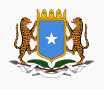 FEDERAL REPUBLIC OF SOMALIAMINISTRY OF FINANCEStrengthening Public Financial Management and Debt Management Support Project (PFMDM)Expression of Interest for Individual Consulting Services.Technical Assistant (TA)/Coordinator for Public Finance Management Trainings - Federal Centre of Excellence and Training on Good Governance and Financial Management (GGFM CoE),  Financing Agreement Reference: 5900155016751                                  Project ID No.: P-SO-KF0-013Background The Federal Government of Somalia has received funding from the African Development Bank towards the cost of the Strengthening Public Financial Management and Debt Management Support Project (PFMDM) and intends to apply part of the agreed amount for this grant to make payments towards the contract for the Technical Assistant (TA)/Coordinator for Public Finance Management Trainings - Federal Centre of Excellence and Training on Good Governance and Financial Management (GGFM CoE). The Ministry of Finance has established a Federal Centre of Excellence and Training on Good Governance and Financial Management (GGFM CoE), to provide core and specialized training to civil servants across FGS and Federal Member States (FMS). The objective of the Centre is to build institutional and human capacities, notably in PFM and statistics, develop employable skills for inclusive growth across MDAs at both FGS and FMS levels, ensure staff are well grounded in core public administration and PFM skills which will help develop a robust PFM foundation and enable sustainable, inclusive socio-economic recovery and development of Somalia.The Ministry of Finance is seeking for a TA/Coordinator for PFM Training Centre who will be responsible for coordination of PFM training to be delivered to civil servants in FGS and FMSs including in designing and delivering the training. The TA/Coordinator will form part of a team of TAs and other Resource Persons that will contribute to building institutional and human capacities in MDAs and FMSs in PFM. The main responsibilities of the Coordinator will be to Carry out a PFM training needs assessment within FGS and FMSs and design an appropriate training programme and its implementation strategy and budget; Identify potential trainers from within MOF and other MDAs, arrange a PFM training of trainers’ course for them, and support them in developing training materials (power point presentations, case studies, handouts, exercises) to be used in delivery of PFM training which will be intended to significantly improve PFM capacity in FGS and FMSs; Quality-assure the training materials developed by local trainers to ensure they meet standard best practice and are produced on the basis of identified training needs in PFM; Develop and document criteria and methodology against which the implementation of the PFM training will be evaluated at regular intervals to assess the relevancy, efficiency and effectiveness of the training.The required academic qualification for the post is University advance degree in economics, public finance, management, accounting or in any other relevant area The estimated duration of services is 24 months, and the expected starting date is June 2022. The duty station is Mogadishu.The Ministry of Finance now invites eligible consultants to indicate their interest in providing these services. Interested consultants must provide information indicating that they are qualified to perform the services (curriculum vitae, description of similar assignments, experience in similar conditions, availability of appropriate skills, etc.). The Shortlisting criteria will be General qualification and relevant credentials for similar position (35%), Adequacy for the assignment (30%), Relevant experience (25%) and Language proficiency in English and Somali language (10%).Eligibility criteria, establishment of the short-list and the selection procedure shall be in accordance with the African Development Bank’s Procurement Policy, 2015, which is available on the Bank’s website at http://www.afdb.org. Interested consultants may obtain further information at the following email address during office hours, Saturday to Thursday between 8:00am and 4:00pm; mof.efgisprecruitement@aol.com; cc: efgisprecruitement@gmail.com Expressions of Interest must be delivered to the address below or sent to the email below by 28th May, 2022 at 12:30 hrs Mogadishu Time and mention “Expression of Interest for the Post of TA/Coordinator for PFM Training under PFMDM Project”. Attention: Suad EgalMinistry of Finance BuildingCorso Street Shangani District,P.O. Box 106 MogadishuFEDERAL REPUBLIC OF SOMALIA+252 616 273 338mof.efgisprecruitement@aol.com; cc: efgisprecruitement@gmail.com